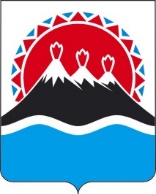 П О С Т А Н О В Л Е Н И ЕГУБЕРНАТОРА КАМЧАТСКОГО КРАЯг. Петропавловск-КамчатскийПОСТАНОВЛЯЮ:1. Внести в приложение к постановлению Губернатора Камчатского края от 30.11.2021 № 159 «Об утверждении Порядка выделения из краевого бюджета грантов городским округам, муниципальным округам и муниципальным районам в Камчатском крае в целях содействия достижению и (или) поощрения достижения наилучших значений показателей деятельности органов местного самоуправления городских округов, муниципальных округов и муниципальных районов в Камчатском крае» следующие изменения:1) в части 2 слова «распоряжением Правительства Камчатского края                           от 18.06.2021 № 284-РП» заменить словами «постановлением Правительства Камчатского края от 03.03.2022 № 104-П «Об оценке эффективности деятельности органов местного самоуправления муниципальных, городских округов и муниципальных районов в Камчатском крае»»;2) в части 5 слова «5 ноября» заменить словами «15 ноября».2. Настоящее постановление вступает в силу после дня его официального опубликования и распространяется на правоотношения, возникшие с 03.03.2022.[Дата регистрации]№[Номер документа]О внесении изменений в приложение к постановлению Губернатора Камчатского края                      от 30.11.2021 № 159 «Об утверждении Порядка выделения из краевого бюджета грантов городским округам, муниципальным округам и муниципальным районам в Камчатском крае в целях содействия достижению и (или) поощрения достижения наилучших значений показателей деятельности органов местного самоуправления городских округов, муниципальных округов и муниципальных районов в Камчатском крае»[горизонтальный штамп подписи 1]В.В. Солодов